ШКОЛА МЯЧАВо многих семьях детям запрещается играть с мячом дома. Это и понятно – родители волнуются: что-то задеть и даже разбить проще простого. Однако есть множество достаточно спокойных игр, в которые можно играть в любое время года в квартире. Что можно делать с мячом? Бросать, катать, отбивать, передавать...Игры с мячом развивают у детей меткость, ловкость, быстроту движений, координацию, ориентировку в пространстве, наблюдательность и умение концентрировать внимание. Мячом можно играть как одному, так и с друзьями или родителями. Игр с мячом можно придумать великое множество. Давайте рассмотрим некоторые из них.«Солнышко»Сядьте на полу напротив ребёнка. Разведите ноги в стороны и согните в коленях, изобразив «домик». Катайте мяч друг другу со словами:По небу солнце ходитИ в домики заходит.И к Маше заходит (мячик катится к Маше),И к маме заходит (мячик от Маши катится к маме).Когда ребёнок поймет, в чём суть этой игры, можно подключить других участников – ещё детей или взрослых.«В десяточку»Возьмите коробку, тазик, или ведро, куда легко помещается мяч. Задача ребенка – закинуть мяч в ёмкость. Показать ребёнку порядок действий можно с таким стишком:Мяч одной рукой возьмёмИ к плечу поднимем.На корзину поглядимИ в корзину кинем.«Яблочко»Играющие садятся в круг, выбирается водящий, который сидит в центре круга с закрытыми глазами. Мяч передаётся по кругу со словами:Яблочко, катись, катись.Ты, румяное, катись.Мне в ладошки прикатись.А теперь остановись!В этот момент все участники быстро прячут руки за спину, в том числе и тот, у кого оказался мячик. Ведущий старается угадать, и просит того или иного участника показать руки.«Боулинг»Поставьте на пол кегли, кубики, любые маленькие предметы. Задача ребёнка – сбить предметы мячом.«Съедобное - несъедобное»Ведущий кидает мяч другим игрокам, называя при броске какую-нибудь еду или предмет. Игрок, которому ведущий бросает мяч, должен его поймать, если названо что-то съедобное и отбросить, если назван несъедобный предмет. Поэтому же типу игра «Летает – не летает».«Я знаю пять имён...»Надо отбивать мяч, стоя на месте, со словами: «Я знаю пять имён: Маша, Саша, Коля, Петя, Ира!». Также можно называть животных, города, растения, дни недели, месяцы, фрукты, овощи, в общем всё, что позволит Вам ваша фантазия. Игра позволяет детям расширить свой словарный запас.«Мяч о стенку»Бросать и ловить мяч, выполняя задания: ловить с хлопком в ладоши; с поворотом вокруг себя; перепрыгнуть через мяч.«Горячий мяч»Играющие стоят в кругу и передают друг другу мяч, пока играет музыка. Кто остался с мячом по окончании музыки, тот выбывает из игры.Как видите, игр с мячом достаточно много. Что-то Вы можете придумать сами. Главное – не бойтесь покупать ребёнку мяч!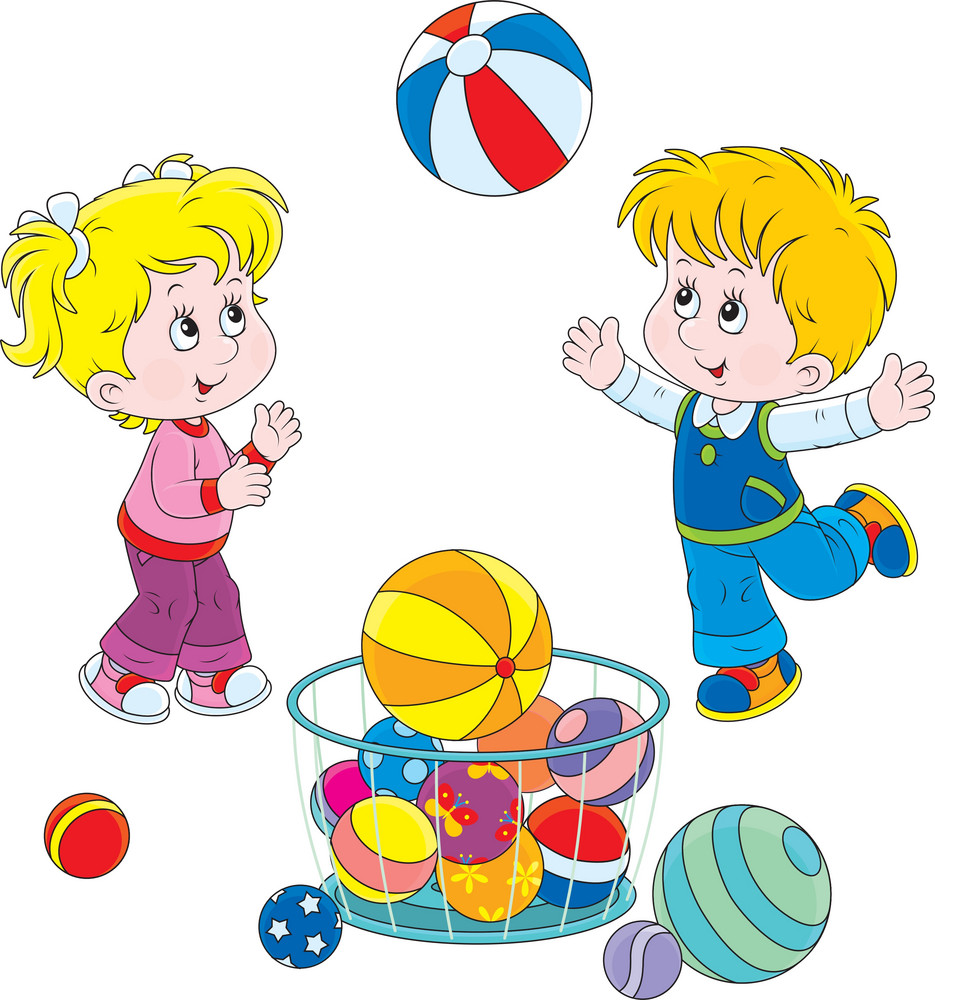 